2019 NorthWood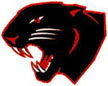 Softball Clinic  When:  Saturday, March 16th, 2019 – 9:00 am to 11:00 am   Where:  NorthWood High School Athletic Center    Cost:  $20.00 (T-Shirt is included)   What to bring:  Fielding Glove—Bats and Helmets (if you own them)			Tennis Shoes—for inside the gymGirls, Grades K-8*Participants will receive instruction from Head Coach Mandy DeMien, her coaching staff, and the current Varsity Softball team members in the areas of hitting, pitching, and fielding.**Registration forms must be received by Tuesday, February 26th to receive a t-shirt.Name:_____________________________ Grade:_______Address::_________Phone:__________________School:_________________Shirt Size (Please circle): Youth 6-8 10-12 14-16 Adult S M L XLPlease make checks payable to Mandy DeMien - Please do not send cash through the mail.Send completed forms and payment to:     Mandy DeMien      NorthWood Softball						      2101 N. Main St.						      ,  46550You may also drop off completed forms and payment to Woodview Elementary, NorthWood Middle School to Mr. DeMien or to NorthWood High School to the Athletic Office.PLEASE READ AND SIGN: By enrolling in the 2019 NWHS Softball Clinic, the director or anyone connected with the clinic assumes no responsibility for accidents, dental, medical, or any other expenses incurred as a result of attendance at this clinic.           ______________________                     _____________________                    Clinic Participant                                   Parent or GuardianQuestions?  Email Head Coach Mandy DeMien at mdemien@wanee.org